Barcelona, dd  de mm  de aaaa					     Nom CandidatSenyor/a,NO	Un cop avaluat el seu perfil professional lamentem comunicar-li que el mateix no s’adapta a les característiques del lloc de treball que volem cobrir. No obstant això, mantindrem el seu currículum a la nostra base de dades per posteriors seleccions.Agraint-li el temps que ens ha dedicat, el saluda atentament.SI	Un cop avaluat el seu perfil professional ens plau comunicar-li que el mateix  s’adapta a les característiques del lloc de treball que volem cobrir. Breument rebrà notícies per continuar amb el  procés de selecció iniciat.Atentament,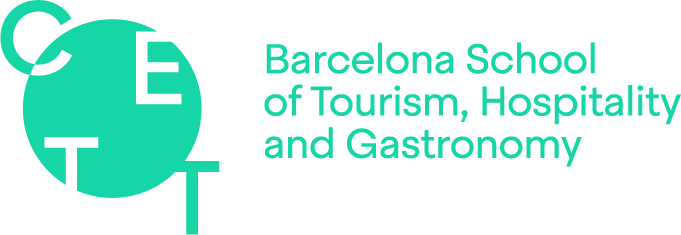 Model E-MAIL CANDIDATS ACCEPTATS / NO ACCEPTATSR126-PGG09V.1